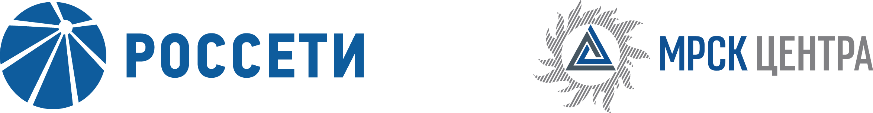 Уведомление №1об изменении условий извещения и закупочной документации закрытого запроса цен для заключения Договора на оказание услуг по сопровождению технологических присоединений до 15 кВт для нужд ПАО «МРСК Центра» (филиала «Белгородэнерго») для нужд ПАО «МРСК Центра» (филиала «Белгородэнерго»),(опубликовано на официальном сайте Российской Федерации для размещения информации о размещении заказов www.zakupki.gov.ru, на электронной торговой площадке ПАО «Россети» www.b2b-mrsk.ru № 710924 от 20.09.2016 года, а также на официальном сайте ПАО «МРСК Центра» www.mrsk-1.ru в разделе «Закупки»)Организатор запроса предложений ПАО «МРСК Центра», расположенный по адресу: РФ, 127018, г. Москва, 2-я Ямская ул., д. 4, (контактное лицо: Ермолова Ирина Валерьевна, контактный телефон (4722) 58-17-81, вносит изменения в извещение и закупочную документацию закрытого запроса цен для заключения Договора на оказание услуг по сопровождению технологических присоединений до 15 кВт для нужд ПАО «МРСК Центра» (филиала «Белгородэнерго»).Внести изменения в извещение на сайте www.b2b-mrsk.ru и закупочную документацию, и изложить в следующей редакции:Дата и время окончания срока приема заявок: 05.10.2016 12:00 [GMT +3]Дата и время окончания срока публикации протокола вскрытия конвертов: 05.10.2016 23:00 [GMT +3]Дата окончания срока рассмотрения заявок, предложений: 07.11.2016 12:00 [GMT +3]Дата окончания срока подведения итогов: 07.11.2016 12:00 [GMT +3]пункт 15 закупочной документации: «Дата и время окончания приема Заявок: 12 часов 00 минут 05 октября 2016 года.»Примечание:По отношению к исходной редакции извещения и закупочной документации закрытого запроса цен для заключения Договора на выполнение СМР и ПНР по строительству внешнего электроснабжения токоприемников свинокомплекса: Белгородская область, Прохоровский район, с. Рождественка. (Заявитель: ООО "Белгородская свинина") для нужд ПАО «МРСК Центра» (филиала «Белгородэнерго») внесены следующие изменения:1.	В Извещении на сайте www.b2b-mrsk.ru пункт: изменены крайний срок подачи заявок, дата рассмотрения заявок и подведения итогов закупки.	В части, не затронутой настоящим уведомлением, Участники руководствуются извещением и закупочной документацией закрытого запроса цен для заключения Договора на оказание услуг по сопровождению технологических присоединений до 15 кВт для нужд ПАО «МРСК Центра» (филиала «Белгородэнерго»), (опубликовано на официальном сайте Российской Федерации для размещения информации о размещении заказов www.zakupki.gov.ru, на электронной торговой площадке ПАО «Россети» www.b2b-mrsk.ru № 710924 от 20.09.2016 года, а также на официальном сайте ПАО «МРСК Центра» www.mrsk-1.ru в разделе «Закупки»).Начальник управления логистики и МТО филиала ПАО «МРСК Центра» - «Белгородэнерго»	З.М. КравченкоВозможно участие только субъектов малого и среднего предпринимательства: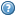 НетВозможно участие только субъектов малого и среднего предпринимательства:Нет